ContentsInformation on Central Business SchoolCIPS study centreWebsite and brochureTeaching schedule and methodologyAddress for the exams.Course lead.Entry requirementsTaster sessionsApprenticeships Apprenticeships delivery and partnerLevel 3 timetableLevel 3 and 4Dates and times of studyCost per studentOther costsLevel 5 and Level 6Dates and times of Level 5Dates and times of Level 6Level 5 and 6 costsOther costsContact details and further informationInformation about Central Business SchoolCIPS study centreCentral Business School (CBS) is fully approved by CIPS to deliver all their qualifications and are audited by them annually.Their most recent CIPS audit stated:‘This is a centre with an excellent brand and reputation. Client induction and support is all encompassing and excellent. Support for student is extensive and always available and this is supported in the very positive comments of clients in their evaluation forms. Preparation for examinations is wide-ranging and rigorous. Excellent resources with links to useful and relevant documents and websites.’Website and brochureYou can find out more about how CBS teach on their website – where you can also download the brochure.https://www.centralbusinessschool.co.uk/Teaching schedule and methodologyBecause the course is modular clients can begin in September, November, January, March or May. It generally takes a year (40 weeks with breaks!) to complete the course.The course is delivered through  weekly teaching sessions based on slides that supplement the course book and a comprehensive pass kit. The slides provide lots of additional supporting material and the kit has likely questions and answers that are a shortcut to exam success.There are usually 8 sessions per module. Recorded sessions are available for you to view as you wish. The offer includes unlimited feedback on practice exam papers and a revision session for each module.Central Business School also provide a guaranteed pass, whereby if clients are unfortunate enough to be unsuccessful in an exam (the pass rates were actually 96% in the last Diploma exams), they will continue to tutor them without charge.You can attend teaching sessions which run weekly in Russell Square or online via Zoom. Address for the examsThe exams for each module will be held at Broadway HouseTothill Street Westminster SW1H 9NQCourse leadThe course lead will be Johanna Mateus MCIPS.After completing her bachelors degree in economics, Johanna Mateus worked in a variety of procurement roles for around 10 years, including managing the management trainee programme at Wilmott Dixon and key accountability for the strategic procurement function across all three of their businesses. She was an exceptional student when studying for her MCIPs with Central Business School and achieved outstanding results in her exams. She has worked initially as a part time and then as a full-time tutor for Central Business School since 2015.Entry requirementsEntry requirement for the CIPS Level 4 Diploma are 2 ‘A’ Levels or 2 years business experience. Additional entry requirements for the Apprenticeship are Maths and English GCSE at A-C. (or their equivalents). Candidates without this can sit a literacy and/or numeracy test prior to beginning the course.Taster sessionsWeekly taster sessions run from 6.30 – 7.30 at the Russell Square Study Centre or via Zoom where prospective students can take part in a class, view materials and meet with other people on the course and with the tutor. The session takes about an hour.Apprenticeship in Procurement and Supply ChainApprenticeship delivery and partnerThe Procurement and Supply Chain Apprenticeship includes the CIPS Level 4 Diploma - and CBS deliver this element of the programme on behalf of Central Business School’s Ofsted 'outstanding' graded Apprenticeship Partner Organisation - FarePort Training. The CIPS Level 4 Diploma has the same value if studied as part of the Apprenticeship as it does if studied as a standalone qualification.https://www.fareport.co.uk/Clients studying for the Diploma as part of the Apprenticeship can recoup all tuition costs through the Apprenticeship Levy – which effectively means there is no charge.The dates and times of study can be seen under the Level 4 section.Level 3 & Level  4Dates and times of study sessionsThe teaching schedule below shows the dates of the sessions. Clients can start Level 3 in September or November and Level 4 in September, November, January, March or May.Level 3 timetableLevel 4 timetableCost per studentFor apprenticeship students all tuition charges would be covered by the levy – so effectively there is no cost if you can recover the Apprenticeship Levy.For Level 2 and 3 the tuition fees are £985 for the taught and £845 for the distance learning CIPS Level 2 and 3 Certificates.  This is reduced to £875 and £745 for LUPC members.The current tuition fees are £1475 for the taught and £1175 for the distance learning Level 4.This is reduced to £1275 and £998 for LUPC membersOther costs CIPS student CIPS Membership @£195 (reduced in subsequent years)ExamsCIPS exam fees vary depending on the level and the module, please contact your study centre to find out these prices.Study guidesCIPS textbooks for each module are £24 or £45, depending on the module.Books will be paid for by LUPC, for our members’ staff and will be delivered to their home address.You can register as a CIPS member, book the exams, and order the course books directly with CIPS. As an alternative CBS can manage your CIPS payments for an administration fee of £130.Students studying the CIPS Diploma as a stand-alone can also make payments directly to CIPS.CIPS Level 5 and Level 6Dates and times of Level 5Level 5 students studying in London attend weekly video / face to face classes which run from  6.30- 8.30 on Wednesday evening. The schedule is as below. Clients can start in September, November, January, March or May.Dates and times of Level 6Level 6 students studying with us in London attend weekly video /face to face classes which  run from 6.30- 8.30 on Thursday evening. The teaching schedule is as below. Clients can start in September, November, January, March or May.Level 5 and 6 costsThe current tuition fees are £1475 for the taught and £1175 for the distance learning Level 4,5 and 6 Diplomas.This is reduced to £1275 and £998 for LUPC membersOther costsCIPS student CIPS Membership @£195 (reduced in subsequent years)ExamsCIPS exam fees vary depending on the level and the module, please contact your study centre to find out these prices.Study guidesCIPS textbooks for each module are £24 or £45, depending on the module.Books will be paid for by LUPC, for our members’ staff and will be delivered to their home address.You can register as a CIPS member, book the exams, and order the course books directly with CIPS. As an alternative CBS can manage your CIPS payments for an administration fee of £130.Students studying the CIPS Diploma as a stand-alone can also make payments directly to CIPS.Contact details for further informationTo be sent a registration form or to discuss further, please contact David Morton at davidm@centraleduc.com or give him a call on 07775 906024.Alternatively, you can contact Don Bowman, Director at LUPC.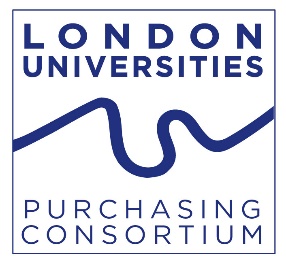 London Universities Purchasing Consortium CIPS study with Central Business SchoolTeaching blockFrom w/cTo w/cExam DateL3M1 Procurement and Supply Environments18.09.2306.11.2313.11.23L3M2 Ethical Procurement and Supply18.09.2306.11.2313.11.23L3M3 Contract Administration20.11.2312.03.2419.03.24L3M4 Team Dynamics and Change20.11.2312.03.2419.03.24L3M5 Socially Responsible Procurement20.11.2312.03.2419.03.24Teaching blockFrom w/cTo w/cExam DateL4M1 Scope and Influence of Procurement and Supply18.09.2313.11.2320.11.23L4M2 Defining Business Needs27.11.2315.01.2412.03.24L4M7 Whole Life Asset Management27.11.2315.01.2412.03.24L4M8 Procurement and Supply in Practice22.01.2412.03.2419.03.24L4M5  Commercial Negotiation 26.03.2430.04.2407.05.24L4M3 Commercial Contracting 26.03.2430.04.2407.05.24L4M4 Ethical and Responsible Sourcing14.05.2409.07.2416.07.24L4M6 Supplier Relationships14.05.2409.07.2416.07.24L4M4 Ethical and Responsible Sourcing18.09.2313.11.2320.11.23ModuleFrom w/cTo w/cExam DateL5M1 Managing Teams and Individuals18.09.2313.11.2320.11.23L5M2 Managing Supply Chain Risk27.11.2315.01.2412.03.24L5M3 Managing Contractual Risk27.11.2315.01.2412.03.24L5M4 Advanced Contract and Financial Management22.01.2412.03.2419.03.24L5M6  Category Management26.03.2430.04.2407.05.24L5M8 Project and Change Management 26.03.2430.04.2407.05.24L5M5 Managing Ethical Procurement and Supply14.05.2409.07.2416.07.24L5M9 Operations Management 14.05.2409.07.2416.07.24ModuleFrom w/cTo w/cExam DateL6M1 Strategic Ethical Leadership 18.09.2313.11.2320.11.23L6M5 Strategic Programme Leadership 27.11.2315.01.2412.03.24L6M8 Innovation in Procurement and Supply27.11.2315.01.2412.03.24L6M2 Global Commercial Strategy22.01.2412.03.2419.03.24L6M9  Supply Network Design26.03.2430.04.2407.05.24L6M4 Strategic Challenges for the Profession26.03.2430.04.2414.05.24L6M3 Global Strategic Supply Chain Management 21.05.2416.07.2423. 07.24